December 2017 :  NFAS Newsletter  	        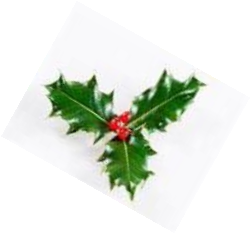 NEW MEMBERS: A big welcome to all our recently joined members.  WISHING ALL OUR MEMBERS A VERY HAPPY CHRISTMAS AND NEW YEAR CONGRATULATIONS TO ROSE TRODD who has three paintings in the Hampshire Art Exhibition at the Discovery Centre in Winchester. NOVEMBER MEETING:  We were treated to a talk by Tim Craven of  Southampton Art Gallery entitled  THE ARBOREALISTS (THE ART OF THE TREE).  Having worked for 37 years at the gallery, and also an artist, he was a founder member of the Arborealists.  Being a very disciplined and controlled artist he creates organic patterns to produce some stunning paintings.  He even starts his pictures from the same point!  There are currently 55 members of the group, some international, and using various mediums including photographic, charcoal, egg tempera.  The talk was interesting and he shared his expertise and knowledge of the Pre-raphaelite, Post impressionist and Art deco paintings with the members. 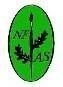 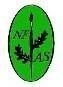 SOUTHAMPTON CITY ART GALLERY OPEN EXHIBITION:  As previously mentioned don’t forget to check their website for entry forms if you wish to exhibit. MAKING LIFE EASIER WHEN BRINGING YOUR PAINTINGSFOR EXHIBITION:  Why not invest in, or make your own, slip-in type of bag for transporting your paintings to and from exhibitions.  Of course you might be fortunate and not have to transport them home!  Some of our members already have these and it does make it easier for you and the exhibition committee.  As there will not be a January Newsletter dates for your diary are; 17TH JANUARY 2018:  Jamel Akib will be back by popular demand demonstrating a portrait in oils – he is always entertaining!  His Workshop on March 10th is now  a waiting list only. 21ST FEBRUARY 2018:  Our ANNUAL GENERAL MEETING takes place.  Please bring a plate of food to share and drinks will be provided.  The Mini exhibition theme is CELEBRATION so please bring your paintings along.  As usual there will be a quiz so do come and hear what your Society is doing. The 2018/19 membership/programme card will be available  at the AGM on receipt of the annual subscription of £25. (there is a young person’s  reduction).  In order to comply with Data protection regulations  ALL members will have to complete a new membership form annually, commencing this year. This is the year your membership will run for 13 months as the AGM moves to March 2019 (As agreed at last year’s AGM)  Our programme will shortly be available on the website for early viewing.   2018 VISITS TO KNOLL GARDENS:    FREE ENTRY for Art Societies on the 25TH MAY and the 31ST AUGUST. Opening times 11am to 4pm.  Just take your Membership/Programme card along with you.  Freddie 